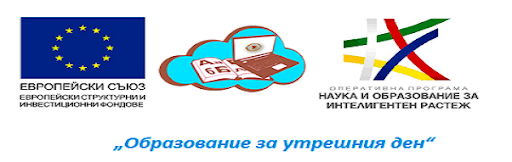 ПРОЕКТ BG05M20P001-2.012-0001 „ОБРАЗОВАНИЕ ЗА УТРЕШНИЯ ДЕН”СУ „П. Р. Славейков“, гр. Кричим участва в Дейност 6: “Повишаване на дигиталната компетентност и умения на учениците под формата на извънкласни дейности (клубове по интереси и допълнителни занимания по ключови дигитални умения – базови и за напреднали)” на проекта BG05M20P001-2.012-0001 “Образование за утрешния ден” “, финансиран от Оперативна програма „Наука и образование за интелигентен растеж” 2014-2020 г. (ОП НОИР), съфинансирана от Европейския съюз чрез Европейските структурни и инвестиционни фондове  за учебната 2019/2020 г.Информация за проекта – https://mon.bg/bg/100725